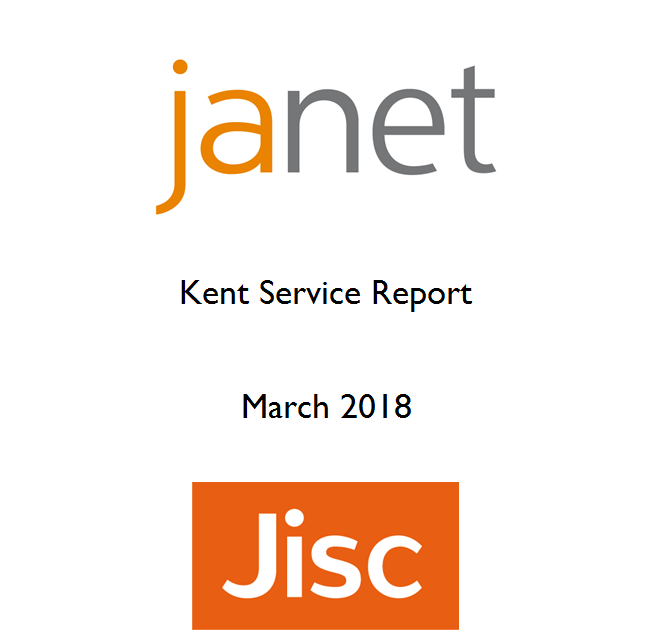 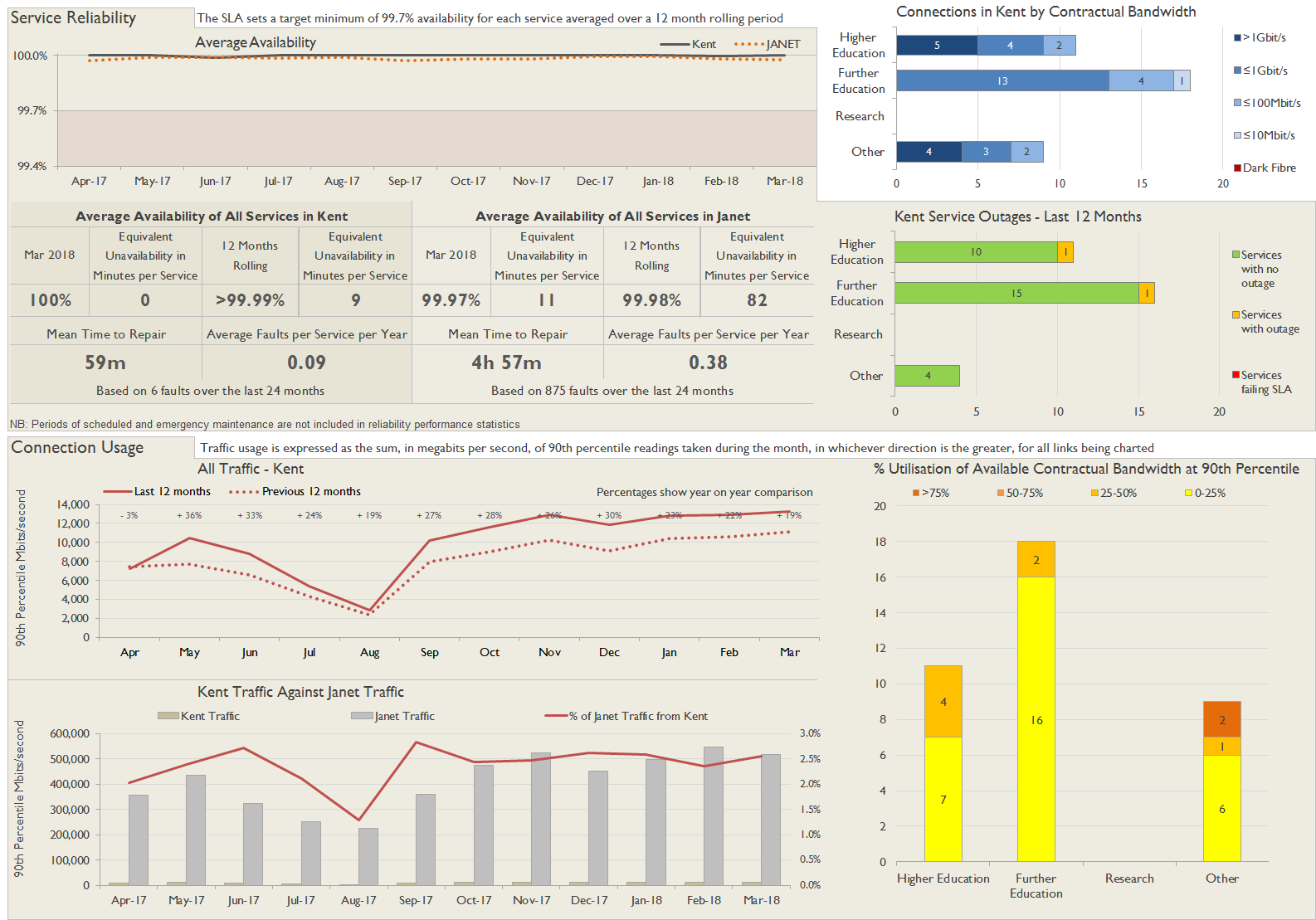 Service AvailabilityThe SLA target sets a minimum of 99.7% availability for each customer, averaged over a 12 month rolling periodPeriods of scheduled and emergency maintenance are discounted when calculating availability of servicesMonthly and annual availabilities falling below 99.7% are highlighted* Service has resilience - where an organisation retains connectivity during an outage period by means of a second connection, the outage is not counted against its availability figuresConnection outages for current monthMaintenance outages are included in this table - only unscheduled maintenance is counted against availability.Some of the outages reported below are on circuits which are not connected through the selected region - they appear in the table because they are part of a service whose primary connection does belong to this region.Link Utilisation of Contractual BandwidthThe table shows utilisation at the 90th percentile, i.e. for 90% of the samples within the period the traffic was at or below the level shown and for 10% of the samples traffic was above the level shown. The figure therefore gives a reasonable indication of the loading of the connection during the busiest periods. The measurements are shown as a percentage of the available contractual bandwidth, and only the highest of the to/from readings for the month is used.ServiceApr 17May 17Jun 17Jul 17Aug 17Sep 17Oct 17Nov 17Dec 17Jan 18Feb 18Mar 1812 Month Rolling AvailabilityCanterbury Christ Church University, Broadstairs Campus 100%100%100%100%100%100%100%100%100%100%100%100%100%Canterbury Christ Church University, Canterbury Campus 100%100%100%100%100%100%100%100%100%100%100%100%100%Canterbury Christ Church University, Cornwallis Building 100%100%100%100%100%100%100%100%100%100%100%100%100%Canterbury College, Canterbury Campus 100%100%100%100%100%100%100%100%100%100%100%100%100%Canterbury College, Sheppy Campus 100%100%100%100%100%100%100%100%100%100%100%100%100%East Kent College, Broadstairs Campus 100%100%100%100%100%100%100%100%100%100%100%100%100%East Kent College, Dover Campus *100%100%100%100%100%100%100%100%100%100%100%100%100%East Kent College, Folkestone Campus 100%100%100%100%100%100%100%100%100%100%100%100%100%Hadlow College, Canterbury Campus 100%100%100%100%100%100%100%100%100%100%100%100%100%Hadlow College, Greenwich Campus 100%100%100%100%100%100%100%100%100%100%100%100%100%Hadlow College, Hadlow Campus 100%100%100%100%100%100%100%100%100%100%100%100%100%Hadlow College, Mottingham Campus 100%100%100%100%100%100%99.96%100%100%100%99.83%100%99.98%Hilderstone College 100%100%100%100%100%100%100%100%100%100%100%100%100%Kent County Council *100%100%100%100%100%100%100%100%100%100%100%100%100%Kent County Council, Data Centre *0.00%0.00%0.00%0.00%0.00%0.00%100%100%100%100%100%100%<12 MonthsMedway Council 100%100%100%100%100%100%100%100%100%100%100%100%100%MidKent College, Maidstone Campus 100%100%100%100%100%100%100%100%100%100%100%100%100%MidKent College, Ormskirk 100%100%100%100%100%100%100%100%100%100%100%100%100%NIAB 100%100%100%100%100%100%100%100%100%100%100%100%100%North Kent College, Dartford Campus 100%100%100%100%100%100%100%100%100%100%100%100%100%North Kent College, Gravesend Campus 100%100%100%100%100%100%100%100%100%100%100%100%100%The London Institute of Banking & Finance, Kent Campus 100%100%100%100%100%100%100%100%100%100%100%100%100%University for the Creative Arts, Canterbury Campus 100%100%100%100%100%100%100%100%100%100%100%100%100%University for the Creative Arts, Rochester Campus 100%100%100%100%100%100%100%100%100%100%100%100%100%University of Greenwich, The Universities at Medway 100%100%100%100%100%100%100%100%100%100%100%100%100%University of Kent, Canterbury Campus 100%100%100%100%100%100%100%100%100%100%100%100%100%University of Kent, CCCU Rochester House 100%100%100%100%100%100%100%100%100%100%100%100%100%University of Kent, Tonbridge Campus 100%100%100%100%100%100%100%100%100%100%100%100%100%University of London, Maidstone Studios 100%100%99.56%100%100%100%100%100%100%100%100%100%99.96%West Kent and Ashford College, Ashford Campus 100%100%100%100%100%100%100%100%100%100%100%100%100%West Kent and Ashford College, Tonbridge Campus 100%100%100%100%100%100%100%100%100%100%100%100%100%Workers' Educational Association, Southern 100%100%100%100%100%100%100%100%100%100%100%100%100%ConnectionStart Date and TimeEnd Date and TimeParking
hh:mmDuration
hh:mmFault TypeDescriptionHadlow College, Mottingham Campus16/03/2018 00:1416/03/2018 00:3400:0000:20Customer EnvironmentWide area power outageNIAB19/03/2018 21:3120/03/2018 10:4500:0013:14Customer EnvironmentCustomer local power outageConnectionCurrent BandwidthApr-17May-17Jun-17Jul-17Aug-17Sep-17Oct-17Nov-17Dec-17Jan-18Feb-18Mar-18Canterbury Christ Church University, Broadstairs Campus1Gbit/s3%3%2%2%2%3%3%3%2%3%3%3%Canterbury Christ Church University, Canterbury Campus4Gbit/s10%9%7%7%6%28%34%37%33%28%35%35%Canterbury Christ Church University, Cornwallis Building4Gbit/s<0.5%1%<0.5%1%<0.5%<0.5%<0.5%1%1%1%<0.5%1%Canterbury College, Canterbury Campus1Gbit/s11%28%20%6%4%17%22%25%15%26%20%25%Canterbury College, Sheppy Campus100Mbit/s8%17%13%3%2%9%<0.5%<0.5%<0.5%<0.5%0%0%East Kent College, Broadstairs Campus1Gbit/s1%3%3%1%1%3%3%3%1%4%3%4%East Kent College, Dover Campus1Gbit/s0%0%0%0%0%0%0%0%0%0%0%<0.5%East Kent College, Dover Campus1Gbit/s0%0%0%0%0%0%0%0%0%0%0%<0.5%East Kent College, Folkestone Campus1Gbit/s4%6%6%2%2%6%6%8%6%9%8%9%Hadlow College, Canterbury Campus100Mbit/s5%12%13%2%1%10%13%15%3%15%9%14%Hadlow College, Greenwich Campus100Mbit/s2%4%3%1%1%3%4%5%1%5%4%4%Hadlow College, Hadlow Campus1Gbit/s<0.5%<0.5%<0.5%<0.5%<0.5%<0.5%<0.5%<0.5%<0.5%<0.5%<0.5%<0.5%Hadlow College, Mottingham Campus100Mbit/s4%16%11%2%1%8%14%16%2%15%10%15%Hilderstone College100Mbit/s1%1%1%1%1%1%1%1%1%42%50%1%Kent County Council, Canterbury (1)2Gbit/s77%160%142%126%13%73%72%86%87%87%86%89%Kent County Council, Canterbury (2)2Gbit/s6%6%5%4%3%1%1%2%1%2%2%1%Kent County Council, Data Centre, MSER via Canterbury1Gbit/s0%0%0%0%0%0%<0.5%<0.5%<0.5%<0.5%<0.5%<0.5%Kent County Council, Data Centre, MSER via Maidstone1Gbit/s0%0%0%0%0%0%<0.5%<0.5%<0.5%<0.5%<0.5%<0.5%Kent County Council, Maidstone (1)10Gbit/s10%19%18%17%6%20%21%24%23%24%24%24%Kent County Council, Maidstone (2)1Gbit/s17%20%19%18%8%21%22%24%25%27%28%30%London South East Colleges, Orpington Campus1Gbit/s0%0%0%0%0%0%0%3%2%3%3%3%Medway Council10Gbit/s16%27%21%21%7%22%717%25%27%3%3%3%MidKent College, Maidstone Campus1Gbit/s8%16%14%1%1%8%12%13%7%14%12%13%MidKent College, Ormskirk, Medway Campus1Gbit/s14%28%26%11%5%17%20%23%16%24%20%21%NIAB100Mbit/s24%22%19%22%23%26%90%45%33%26%25%77%North Kent College, Dartford Campus1Gbit/s8%24%16%3%3%13%21%24%20%24%24%26%North Kent College, Gravesend Campus1Gbit/s4%8%6%2%1%5%7%9%8%10%9%10%The London Institute of Banking & Finance, Kent Campus40Mbit/s29%30%29%29%29%34%43%44%42%48%45%44%University for the Creative Arts, Canterbury Campus1Gbit/s5%6%2%2%2%6%8%10%6%9%9%8%University for the Creative Arts, Rochester Campus1Gbit/s5%7%3%2%2%7%10%9%6%8%8%9%University of Greenwich, The Universities at Medway2Gbit/s6%6%6%6%6%6%9%9%7%8%8%9%University of Kent, Canterbury Campus10Gbit/s36%41%33%10%10%37%14633%49%46%49%48%50%University of Kent, CCCU Rochester House10Gbit/s<0.5%<0.5%<0.5%<0.5%<0.5%<0.5%<0.5%<0.5%<0.5%<0.5%<0.5%<0.5%University of Kent, Tonbridge Campus100Mbit/s<0.5%<0.5%<0.5%2%1%<0.5%<0.5%<0.5%<0.5%1%<0.5%<0.5%University of London, Maidstone Studios1Gbit/s26%26%27%27%28%28%28%27%27%31%34%31%West Kent and Ashford College, Ashford Campus1Gbit/s1%2%1%<0.5%<0.5%<0.5%<0.5%<0.5%<0.5%<0.5%<0.5%<0.5%West Kent and Ashford College, Tonbridge Campus1Gbit/s4%12%8%2%2%7%12%17%3%17%13%15%Workers' Educational Association, Southern10Mbit/s0%0%0%0%0%0%0%0%4%6%5%5%